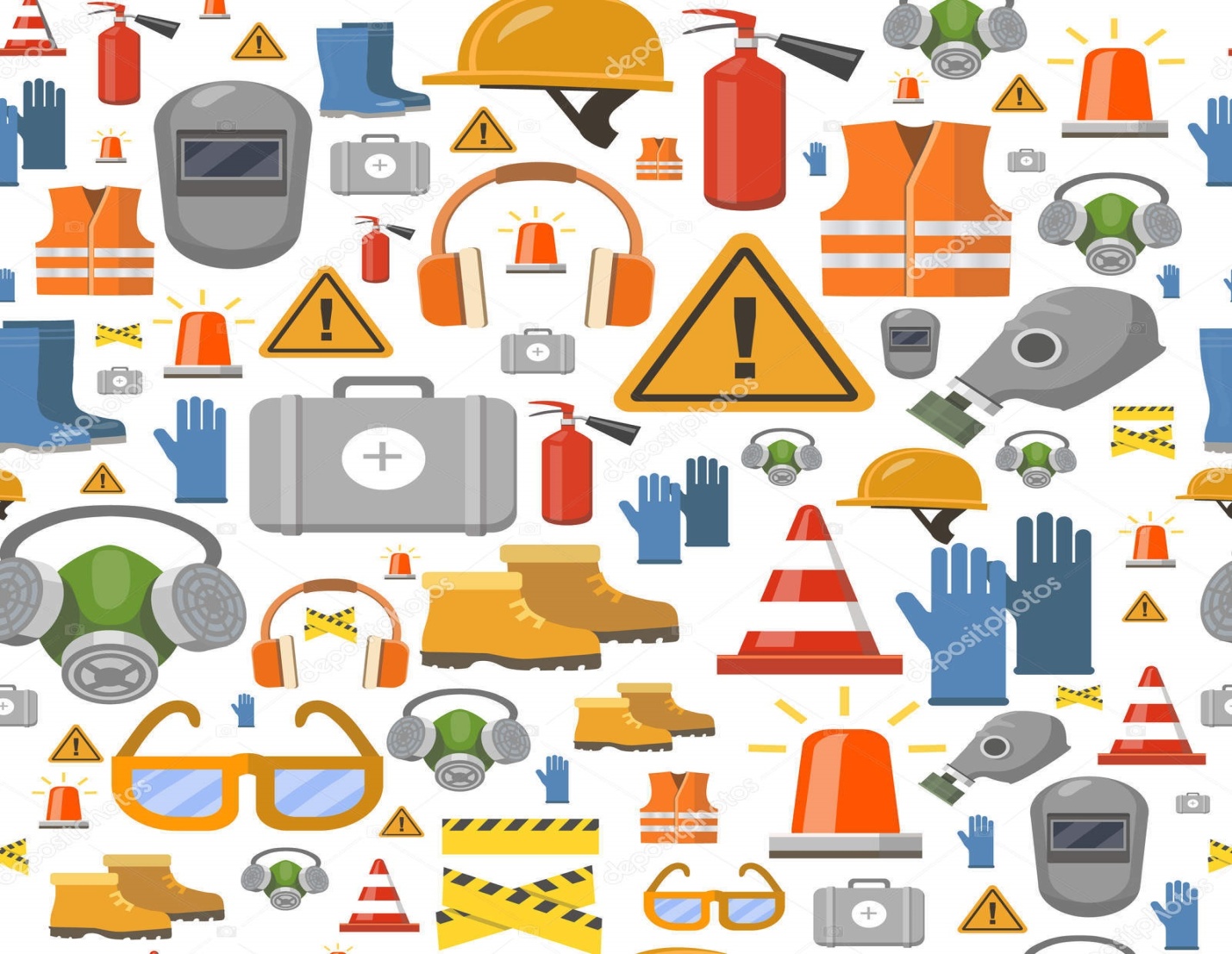 КЛАССИФИКАЦИЯ СИЗСредства индивидуальной защиты ( СИЗ ), англ. Personal protective equipment (PPE) — специально разработанные приспособления, устройства, препараты и т.д. которые предназначены для защиты человека от вредных внешних факторов, предотвращения или уменьшения воздействия вредных и опасных производственных факторов, а также для защиты от загрязнения. Применяются в тех случаях, когда безопасность работ не может быть обеспечена конструкцией оборудования, организацией производственных процессов, архитектурно-планировочными решениями и средствами коллективной защиты.Как правило средства индивидуальной защиты используют во время трудовой деятельности человека, когда необходимо обеспечить защиту кожных покровов тела, органов дыхания от воздействия вредных отравляющих и загрязняющих веществ. Средства индивидуальной защиты делятся на средства индивидуальной защиты органов дыхания ( СИЗОД ) и средства защиты кожи. К СИЗОД относятся противогазы, респираторы, ватно-марлевые повязки, к средствам защиты кожи —защитные костюмы дерматологические препараты (крема, лосьёны и др.). Выбор средств защиты производится с учётом их назначения и защитных свойств, конкретных условий обстановки и характера заражения. К примеру: гражданский противогаз не поможет в задымленном помещении, т.к. уровень кислорода в помещение будем мал и необходимы другие источники кислорода.Классификация СИЗ в России устанавливается ГОСТ 12.4.011-89, где в зависимости от назначения они подразделяются на 11 классов, которые, в свою очередь, в зависимости от конструкции подразделяются на типы:Костюмы изолирующие (пневмокостюмы, гидроизолирующие костюмы, скафандры)Средства защиты органов дыхания (противогазы, респираторы, самоспасатели, пневмошлемы, пневмомаски, пневмокуртки)Одежда специальная защитная (тулупы, пальто , полупальто, полушубки, накидки, плащи , полуплащи, халаты , костюмы , куртки ,рубашки, брюки , шорты , комбинезоны , полукомбинезоны, жилеты , платья , сарафаны, блузы, юбки , фартуки , наплечники)Средства защиты ног ( сапоги, сапоги с удлиненным голенищем, сапоги с укороченным голенищем, полусапоги, ботинки ,полуботинки, туфли , бахилы , галоши , боты, тапочки ( сандалии ), унты , чувяки, щитки , ботфорты, наколенники, портянки,Средства защиты рук (рукавицы, перчатки, полуперчатки , напальчники, наладонники, напульсники, нарукавники, налокотники)Средства защиты головы (каски защитные, шлемы, подшлемники, шапки , береты , шляпы, колпаки, косынки , накомарники)Средства защиты глаз (очки защитные)Средства защиты лица (щитки защитные лицевые)Средства защиты органов слуха (противошумные шлемы, противошумные вкладыши, противошумные наушники,Средства защиты от падения с высоты и другие предохранительные средства (предохранительные пояса, тросы, ручные захваты, манипуляторы, наколенники, налокотники, наплечники)Средства дерматологические защитные (защитные крема, очистители кожи, репаративные средства)Средства защиты комплексныеЧто такое СИЗ?Средства индивидуальной защиты – это устройства, изделия, оборудование и системы, которые работник надевает или как-то иначе использует в работе, чтобы обеспечить свою безопасность и защитить здоровье от влияния одного или нескольких факторов риска среды труда.Потребителями СИЗ являются большей частью юридические лица, а именно работодатели, которые на средства предприятия (это установлено в законодательстве Российской Федерации) обеспечивают работников необходимыми средствами защиты. Работодатели могут поручить оценку и приобретение СИЗ специалистам предприятия (учреждения).В то же самое время небольшая часть потребителей использует СИЗ для личных нужд, например, крестьяне, ремесленники, домохозяева.Спецодежда и средства индивидуальной защиты.Спецодежда - это одна часть из всех средств индивидуальной защиты. Спецодежда , как и другие средства индивидуальной защиты , востребована и применима во многих областях производства. К такой профессиональной деятельности относят деятельность строителей, монтажников, химическое производство, тяжелое машиностроение, производство лекарственных препаратов, металлургию, пищевую промышленность и другие.Основная функция спецодежды - обеспечение достаточного уровня безопасности труда, в том числе защита от различных механических повреждений. Однако, кроме основной функции, спецодежда выполняет также несколько дополнительных. К ним можно отнести немаловажную для работы предприятия рекламную или маркетинговую функцию. Спецодежда играет важную роль в деле процветания предприятия и определенного психологического настроя, в сплочении коллектива и повышении производительности труда. Именно поэтому рабочая обувь и рабочий костюм, а также другие виды спецодежды должны подбираться не только из расчета практичности и безопасности, но и с точки зрения брендовости. Как правило, на спецодежду наносят логотип компании, и зачастую слоган. Спецодежда – это разработанная по специальной технологии одежда, которая предназначена для защиты работника от негативных воздействий производственного процесса или окружающей среды. К спецодежде можно отнести рабочий костюм и специальную обувь , рабочие рукавицы и респиратор , перчатки или головные уборы . Спецодежда должна обеспечивать определенный уровень защиты, например, быть водоотталкивающей, жаронепроницаемой, гигиенической (для медперсонала), антистатической и тому подобное.Виды спецодеждыНа данный момент существует достаточное количество видов спецодежды. К ним можно отнести не только рабочий костюм, но и одежду работников сферы услуг, форменную одежду медперсонала, корпоративную бухгалтерскую одежду, спецодежду работников аптек и аптечных магазинов, мантии судей и священнослужителей. Наличие просто огромного разнообразия спецодежды вызвало к ней неподдельный интерес современных дизайнеров, руководителей фирм и директоров, которые уже "примеряли" ее, пусть пока и заочно, на своих работников. Приобретение корпоративной спецодежды стало даже элементом некоего престижа фирмы и способом продвинуться на тематическом рынке.Основные требования к спецодеждеПошив любой модели спецодежды начинается с подбора тканей, определения модели с учетом всей специфики работы, а также адаптации рабочего костюма к общему стилю предприятия или фирмы. К дополнительной обработке относится нанесение символики или бренда фирмы на рабочий костюм, рабочую обувь или средства защиты.К качественной спецодежде предъявляются следующие требования:1.Качество, долговечность и крепость материалов, из которых изготавливаются рабочий костюм или обувь. Любая спецодежда должна быть надежной в носке: в идеале костюм должен служить 2-3 года и сохранять достаточно приличный вид. Для одежды, которая применяется в сложном производственном процессе, должны применяться прочные на разрыв нити для швов, желательно термостойкие или армированные нити.2.Климатическое соответствие. Весь комплекс рабочей спецодежды должен соответствовать условиям климата и сезону ( зимняя спецодежда, летняя спецодежда, демисезонная спецодежда ).3.Полное соответствие профессиональной области и специфике работы. Спецодежда должна быть эргономичной и удобной в процессе носки. Для каждой профессиональной области применения учитывается покрой костюма, декорирование и количество карманов, варианты застежек и др.4.Способность к ремонту и надежность. Рабочий костюм должен хорошо восстанавливаться, быть устойчивым к усадке или истиранию.5.Достаточно высокая степень гигиеничности. Рабочий костюм должен обязательно быть воздухопроницаемым и гигроскопичным. От этого зависит комфорт во время работы и сохранность здоровья работника.6.Эстетичность внешнего вида спецодежды. Современные работники достаточно тонко чувствуют стиль и красоту рабочего костюма. Поэтому и рабочая обувь, и костюм должны дополнять друг друга, гармонировать в цвете, быть внешне привлекательными. При этом речь идет не только об офисном варианте деловой одежды, но и о комбинезонах станочников или сварщиков, а также специалистов ремонтно-строительных работ.Современные материалы способны отвечать требования спецодежды!Контроль качества СИЗВсе СИЗ поступающие на предприятия, выдаются работникам после проверки комиссией(состав утверждается работодателем). Основной задачей комиссии является предупреждение использования на предприятии СИЗ:- не соответствующих заявке;- не имеющих сертификата соответствия;- не соответствующих условиям труда;- не соответствующих маркировке по защитным свойствам;- не соответствующих требованиям нормативно-технической документации(ГОСТ, ТУ, ТО).Проверка СИЗ проводится по мере поступления на склад, но не позднее чем через 10 дней со дня поступления. Для проверки на предприятии должно выделяться помещение с рабочим столом и измерительные приборы, нормативно-технической документацией, каталогами, справочниками и др. Каждая партия вновь поступивших на предприятие СИЗ должна быть подвергнута внешнему осмотру и проверке на соответствие заявленному ассортименту по моделям, размерам, ростам, расцветке, родовому признаку, назначению. Большие партии подвергаются выборочному контролю, но не менее 10 % от всего объема.Основным признаком, подтверждающим соответствие СИЗ нормам, является сертификат соответствия и соответствующий знак, маркируемый по ГОСТ 50460-92. По результатам проверки СИЗ составляется акт установленной формы. В случаях несоответствия СИЗ подлежат возврату поставщику.Правила обеспечения СИЗ на предприятиях.Основным нормативно-правовым актом, определяющим порядок обеспечения работников СИЗ , является Приказ Министерства здравоохранения и социального развития Российской Федерации от 01.06.2009 года № 290н «Об утверждении Межотраслевых правил обеспечения работников специальной одеждой, специальной обувью и другими средствами индивидуальной защиты».  Приказ предусматривает обеспечение СИЗ по Типовым нормам независимо от того, к какой отрасли экономики относятся производства, а также независимо от форм собственности организаций. В отдельных случаях в соответствии с особенностями производства работодатель может, по согласованию с государственным инспектором по охране труда и соответствующим профсоюзным органом или иным уполномоченным работниками представительным органом, заменять один вид средств индивидуальной защиты, предусмотренных Типовыми отраслевыми нормами, другим, обеспечивающим полную защиту от опасных и вредных производственных факторов: комбинезон хлопчатобумажный может быть заменен костюмом хлопчатобумажным или халатом и наоборот, костюм хлопчатобумажный — полукомбинезоном с рубашкой (блузой) или сарафаном с блузой и наоборот, костюм суконный — костюмом хлопчатобумажным с огнезащитной или кислотозащитной пропиткой и наоборот, костюм брезентовый — костюмом хлопчатобумажным с огнезащитной или водоотталкивающей пропиткой и наоборот, ботинки ( полусапоги ) кожаные — сапогами резиновыми и наоборот, ботинки ( полусапоги ) кожаные — сапогами кирзовыми и наоборот, валенки — сапогами кирзовыми и наоборот, фартук прорезиненный — фартуком из полимерных материалов и наоборот, рукавицы — перчатками и наоборот, перчатки резиновые — перчатками из полимерных материалов и наоборот, вачеги — перчатками теплостойкими из синтетического материала и наоборот, нарукавники пластикатовые — нарукавниками из полимерных материалов и наоборот. В тех случаях, когда такие средства индивидуальной защиты, как жилет сигнальный, предохранительный пояс, диэлектрические галоши и перчатки, диэлектрический резиновый коврик , защитные очки и щитки , респиратор ,противогаз, защитный шлем, подшлемник, накомарник, каска, наплечники, налокотники, самоспасатели, антифоны, заглушки, шумозащитные шлемы, светофильтры, виброзащитные рукавицы и другие, не указаны в Типовых отраслевых нормах, основанием для выдачи которых является аттестация рабочих мест в зависимости от характера выполняемых работ со сроком носки — до износа или как дежурные и могут включаться в коллективные договоры и соглашения. Работодатель обязан заменять или ремонтировать СИЗ пришедшее в негодность до окончания сроков носки по причинам, не зависящим от работника.ЭффективностьНа основании накопленного опыта западные специалисты по промышленной гигиене и профзаболеваниям считают, что в системе защиты от вредных производственных факторов использование СИЗ является самым последним, и самым ненадёжным методом, который должен использоваться лишь тогда, когда применение более надёжных способов защиты (изменение технологии, автоматизация вредных производств, герметизация оборудования, эффективная вентиляция, воздушные души, дистанционное управление и др.) невозможно; или возможно - но не позволяет уменьшить вредное воздействие до безопасного уровня.Закон 426-ФЗ позволяет снижать классы вредности условий труда при обеспечении рабочих СИЗ (и сохранении воздействия вредных факторов на прежнем уровне - без какого-то улучшения условий труда); а Фонд социального страхования компенсирует работодателю закупку СИЗ .